Понятие "связная речь" относится как к диалогической, так и к монологической формам речи. Каждая из них имеет свои особенности.     Форма протекания диалогической речи побуждает к неполным, односложным ответам. Неполное предложение, восклицание, междометие, яркая интонационная выразительность, жест, мимика и т.п. – основные черты диалогической речи. Для диалогической речи особенно важно умение сформулировать и задать вопрос, в соответствии с заданным вопросом строить ответ, подать нужную реплику, дополнить и исправить собеседника, рассуждать, спорить, более или менее мотивированно отстаивать свое мнение.    Монологическая речь как речь одного лица требует развёрнутости, полноты, четкости и взаимосвязи отдельных звеньев повествования. Монолог, рассказ, объяснение требуют умения сосредоточить свою мысль на главном, не увлекаться деталями и в тоже время говорить эмоционально, живо, образно.Основные характеристики связного развёрнутого высказывания:- тематическое и структурное единство;
- адекватность содержания поставленной коммуникативной задаче;
- произвольность, плановость и конспективность изложения;
- логическая завершенность;
- грамматическая связность;
- понятность для собеседника.Цель речевого развития детей дошкольного возраста - формирование не только правильной, но и хорошей устной речи, с учётом их возрастных особенностей и возможностей.Основная функция связной речи – коммуникативная. Она осуществляется в двух основных формах – диалог и монолог. Каждая из этих форм имеет свои особенности, которые определяют характер методики их формирования.Развитие обеих форм связной речи играет ведущую роль в процессе речевого развития ребенка и занимает центральное место в общей системе работы по развитию речи. Связная речь вбирает в себя все достижения ребёнка в овладении родным языком, его звуковым строем, словарным составом, грамотным строем.Связная речь выполняет важнейшие социальные функции: помогает ребенку устанавливать связи с окружающими людьми, определяет и регулирует нормы поведения в обществе, что является решающим условием для развития его личности.Обучение связной речи оказывает влияние на эстетическое воспитание: пересказы литературных произведений, самостоятельные детские сочинения развивают образность и выразительность речи.Требования, которые предъявляются к детям в речевой деятельности:- Осмысленность, т.е. полное понимание того, о чём они говорят;
- Полнота передачи, т.е. отсутствие существенных, нарушающих логику изложения пропусков;
- Последовательность;
- Широкое использование словаря, оборотов, синонимов, антонимов и т.д.;
- Правильный ритм, отсутствие длительных пауз;
- Культура изложения в широком смысле слова:
-- правильная, спокойная поза во время высказывания, обращения к слушателям,
-- интонационная выразительность речи,
--  достаточная громкость,
-- отчётливость произношения.Развитие связной речи происходит постепенно вместе с развитием мышления и связано с усложнением детской деятельности и формами общения с окружающими людьми.К концу первого года жизни – началу второго года жизни появляются первые осмысленные слова, но они преимущественно выражают желания и потребности ребёнка. Только во второй половине второго года жизни слова начинают служить для малыша обозначениями предмета. К концу второго года жизни ребёнка слова начинают грамматически оформляться.На третьем году жизни быстрыми темпами развиваются как понимание речи, так и активная речь, резко возрастает словарный запас, усложняется структура предложений. Дети пользуются первоначальной формой речи – диалогической, которая связана с практической деятельностью ребёнка и используется для налаживания сотрудничества в совместной предметной деятельности.Рассмотрим содержание требований к диалогической речи по возрастным группам.В группах раннего возраста ставится задача развития понимания речи и использования активной речи детей как средства общения. Детей учат выражать просьбы и желания словом, отвечать на некоторые вопросы взрослых (Кто это? Что делает? Какой? Какая?). Развивают инициативную речь ребёнка, побуждают его обращаться к взрослому и детям по различным поводам, формируют умение задавать вопросы.В младшем дошкольном возрасте воспитатель должен добиваться, чтобы каждый малыш легко и свободно вступал в общение с взрослыми и детьми, учить детей выражать свои просьбы словами, понятно отвечать на вопросы взрослых, подсказывать ребёнку поводы для разговоров с другими детьми.Следует воспитывать потребность делиться своими впечатлениями, привычку пользоваться простыми формулами речевого этикета (здороваться, прощаться в детском саду и семье), рассказывать о том, что сделал, как играл, поощрять попытки детей задавать вопросы по поводу ближайшего окружения (Кто? Что? Где? Что делает? Зачем?).В среднем дошкольном возрасте детей приучают охотно вступать в общение с взрослыми и сверстниками, отвечать на вопросы и задавать их по поводу предметов, их качеств, действий с ними, взаимоотношений с окружающими, поддерживают стремление рассказывать о своих наблюдениях, переживаниях.Воспитатель больше внимания уделяет качеству ответов детей: учит отвечать как в краткой, так и в распространённой форме, не отклоняясь от содержания вопроса. Постепенно он приобщает детей к участию в коллективных беседах, где требуется отвечать только тогда, когда спрашивает воспитатель, слушать высказывания товарищей.Продолжается воспитание культуры общения: формирование умений приветствовать родных, знакомых, товарищей по группе, с использованием синонимических формул этикета (Здравствуйте! Доброе утро!), отвечать по телефону, не вмешиваться в разговор взрослых, вступать в разговор с незнакомыми людьми, встречать гостя, общаться с ним.Формы организации обучения связной речи детей в старшей и подготовительной группах могут быть различными:  занятия, игра, экскурсии, наблюдения.Задачи и содержание обучения монологической речи.Они определяются особенностями развития связной речи детей и особенностями монологического высказывания.Выделяют типы монологов:Описание – это характеристика предмета.
Повествование – это связный рассказ о каких-либо событиях.
Рассуждение – это логическое изложение материала в форме доказательства.
Пересказ – это осмысленное воспроизведение литературного образца в устной речи.
Рассказ – это самостоятельное развёрнутое изложение ребёнком определенного содержания.В возрастных группах эти виды монологической речи занимают разное место.В раннем возрасте создаются предпосылки для развития монологической речи. На третьем году жизни детей учат слушать и понимать доступные им по содержанию короткие рассказы и сказки, повторять по подражанию отдельные реплики и фразы. В 2-4 фразах рассказывать по картинке или об увиденном на прогулке.Целенаправленное обучение связной монологической речи начинается во второй младшей группе. Детей учат пересказывать хорошо знакомые им сказки и рассказы, а также рассказывать по наглядному материалу (описание игрушек, рассказывание по картине с близким детскому опыту сюжетом – из серий «Мы играем», «Наша Таня»). Воспитатель через драматизацию знакомых сказок учит детей составлять высказывания и повествовательного типа. Он подсказывает ребёнку способы связей в предложении, задаёт схему высказываний («Пошёл зайчик… Там он встретил… Они стали…»), постепенно усложняя их содержание, увеличивая объём.В индивидуальном общении детей учат рассказывать на темы из личного опыта (о любимых игрушках, о себе, о семье, о том, как провели выходные дни).В средней группе дети пересказывают содержание не только хорошо знакомых сказок и рассказов, но и тех, которые они услышали впервые. В рассказывании по картине и игрушке дети учатся сначала строить высказывания описательного и повествовательного типа. Обращается внимание на структурное оформление описаний и повествований, даётся представление о разных зачинах рассказов («Однажды», «Как-то раз» и т.п.), средствах связи между предложениями и частями высказывания. Взрослый даёт детям зачин и предлагает наполнить его содержанием, развить сюжет («Как-то раз….собрались звери на полянке. Стали они… Вдруг… Взяли звери… И тогда…»).Необходимо учить детей включать в повествование элементы описаний действующих лиц, природы, диалоги героев рассказа, приучать к последовательности рассказывания. К концу года дети с помощью воспитателя способны составить рассказ по серии сюжетных картинок: один ребёнок рассказывает по одной картинке, другой продолжает, а воспитатель помогает связать переходы от одной картинки к другой («И вот тогда», «В это время» и т.п.).При систематической работе дети могут составлять небольшие рассказы из личного опыта сначала с опорой на картинку или игрушку, а затем и без опоры на наглядный материал.Если монологическая речь развивается в обучении детей, то одним из условий развития диалогической речи является организация речевой среды, взаимодействия взрослых между собой, взрослых и детей, детей друг с другом.Основным методом формирования диалогической речи в повседневном общении является разговор воспитателя с детьми. Эффективным методом также является дидактическая игра, подвижная игра, используется приём словесных поручений, совместная деятельность и специально организованные речевые ситуации.Работа по развитию связной речи трудоёмка и всегда почти полностью ложится на плечи педагогов. Большое влияние на речь детей оказывает воспитатель. В связи с этим его собственная речь должна быть чёткой, грамматически правильной, эмоциональной.Однако одной проводимой работы в детском саду недостаточно. Она обязательно должна быть дополнена и домашней работой с ребёнком.Последовательность работы над связной речью:- воспитание понимания связной речи;
- воспитание диалогической связной речи;
- воспитание монологической связной речи:
-- работа над пересказом;
-- работа над составлением рассказа-описания;
-- работа над составлением рассказа по серии сюжетных картинок;
-- работа над составлением рассказа по одной сюжетной картинке;
-- работа над самостоятельным рассказом.отвратить появление многих нарушений речи, а зачастую выявить у детей данного возраста другие, более сложные речевые патологии, что способствует их ранней коррекции.Муниципальное бюджетное дошкольное образовательное учреждение «Детский сад    № 6 «Колосок» п.Гигант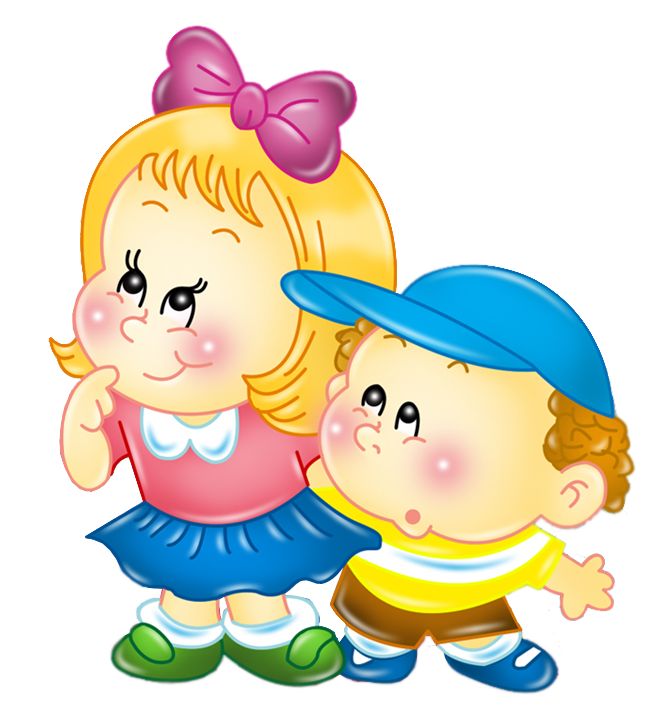                      Буклет  для родителейФОРМИРОВАНИЕ СВЯЗНОЙ РЕЧИ У ДОШКОЛЬНИКОВ                         Подготовила: учителя-логопеды                                                 Мотаева О.Г.                                                  Устиненко А.В.                                      